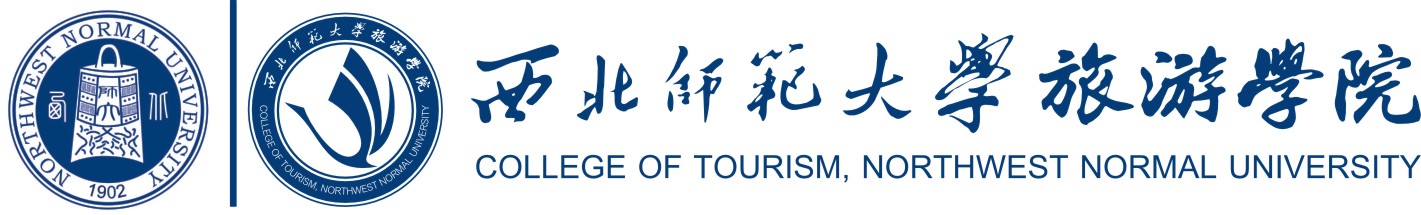 西北师范大学旅游学院本科专业人才培养方案航空服务艺术与管理专业二〇二〇年五月西北师范大学本科专业人才培养方案航空服务艺术与管理专业一、培养目标和要求培养目标：航空服务艺术与管理专业培养适应我国民航事业发展，满足航空服务与管理中高端人才需求，德、智、体、美、劳全面发展，既具有良好的人文艺术素养，又具有较强的管理技巧与安全服务技能；既具有现代航空服务与管理的专业理论，又具有现代航空服务专业技能，基础扎实、知识面宽、能力强、素质高、富有求实和创新精神的复合型航空服务与管理专业人才。学生在校期间，以现代航空服务行业知识、技能和社会文化知识的掌握与积累为基础，系统学习航空服务艺术与管理专业知识，接受航空服务与管理、外语、计算机等方面的技能训练，能够熟练地运用专业技能为顾客提供优质服务，同时通过文化素质课程、专业外语和专业实习环节等综合素质培养，使学生成为文化素养高、专业技能强，适合民用航空事业需求与发展的空中、机场、高端服务领域的高级专门人才，以及能够适应民用航空运输服务教育与培训事业发展的教师和培训师。基本要求：航空服务艺术与管理专业采用职业技能导向型培养模式。在第一、二、三学年进行航空服务与管理专业通识课程教学，使得学生能够掌握本专业基本的学科知识与能力，在第四学年依托航空企业、事业单位进行专业实习，以期能够依据行业要求、并且充分的考虑学生个体的学科基础、兴趣偏好、职业生涯设计以及社会经济发展需要等因素，具体提出以下五个方面的能力要求，从而明晰学生的专业发展方向与职业定位。第一：知礼航空服务艺术与管理专业学生今后的职业发展方向大多为高端的服务领域，这也就意味着与他人的接触、交流与互动是他们工作最重要的特征之一，因此，“知礼”便成为学生毕业之后从事工作的核心要求。有鉴于此，学生在校期间学院将从其日常生活着手，教育学生知晓处世之礼、待人之礼，以“礼”作为学生步入社会、踏入职场的必备要素。第二：勤谨  航空服务艺术与管理专业学生因其毕业后的就业方向，决定了在工作中必须做到谨慎、细致，而不能粗枝大叶、含混马虎。同时，对于服务行业而言，眼勤、手勤也是最为基本的要求，因此，学生必须培养起良好的观察能力和动手能力，以勤奋、勤快的态度来面对自己工作。第三：沉静  航空服务艺术与管理专业学生因其毕业后较为特殊的工作环境，而必须做到处变不惊、沉着冷静。一方面，工作中可能出现各种突发状况，此时，作为工作人员的他们必须平稳心态，冷静思考，沉着应对，只有这样才能够在面对压力时不会忙中出错；另一方面，学生们在职场之中可能会遇到各种各样不同的服务对象，而其中有些人则可能难以沟通交流，这便要求学生们要以平和的心态加以面对。第四：博雅航空服务艺术与管理专业学生未来的工作职场大多是高端的服务领域，所提供的服务应当能够充分地满足高层次人群的严苛要求，将使得客户获得良好的心灵享受，获得颇具人文关怀的服务工作，这就要求该专业的学生本身具有良好的人文情怀与人文素质。因此，希冀学生们在大学期间能够获得琴棋书画、诗酒乐舞等多方面的修养与熏陶，从而塑造出高雅端庄的性情气质。第五：弘毅航空服务艺术与管理专业学生在走出大学校园之后，终将步入职场，不论是学生的人生道路还是职场生涯都难免遭遇种种考验与挫折，因此，我们将在学生在校期间，培养他们坚韧、顽强的性格特质，帮助他们在人生道路上走得更高、更远。航空服务艺术与管理专业毕业生知识和能力结构：1.素质结构要求：过硬的政治素质、思想素质，高尚的道德素质，较强的法制意识、诚信意识，突出的团队意识；深厚的文化素养、敏锐的现代意识和较强的人际交往能力；良好的专业素养和创新意识；良好的身体素质和心理素质。2.能力结构要求：具备较高的民航及空中乘务专业技能、专业外语应用能力、语言表达能力、团结协调能力和灵活应变能力。3.知识结构要求：具备管理类知识、文化类知识、民航服务类知识和外语知识。熟练掌握民航系统专业知识，重点掌握空中乘务专业知识，具备较深厚的文化功底和素养。二、学制与学分要求1.学制标准学制为4年，学生可在3-6年内完成学业。2.学分要求学生至少应修满155学分方可毕业。其中：必修123.5学分，选修31.5学分；课堂教学114.5学分，实践教学、活动(含素质拓展与实践创新学分)40.5学分。学校平台课程中，学生应修满52.5学分，其中：必修38学分，选修14.5学分；课堂教学44.5学分，实践活动8学分。学院平台课程中，学生应修满19学分，其中：必修19学分；课堂教学19学分。专业平台课程中，学生应修满83.5学分，其中：必修66.5学分，选修17学分；课堂教学51学分，实践教学(含素质拓展与实践创新学分)32.5学分。具体课程与学分详见本计划的课程设置部分。三、主干学科艺术学、管理学、法学。四、主要课程艺术学概论、管理学原理、微观经济学、消费者行为学、旅游学概论、消费运营管理、中国文化概论、民航服务礼仪、民航概论、民航客舱服务与管理、综合英语等。五、授予学位艺术学学士。六、教学活动时间安排每学年设置2个学期，共40周，其中教学时间36周（每学期18周），考试时间4周（每学期2周）。七、课程结构比例课堂教学共114.5学分，占毕业总学分的73.9%；实践教学、活动(含素质拓展与实践创新学分)共40.5学分，占毕业总学分的26.1%。1.课堂教学2.实践教学实践教学共28学分，其中专业实习18学分，学年论文1学分，毕业论文（设计）5学分，课后阅读2学分，劳动课2学分。3.素质拓展与实践创新素质拓展与实践创新共4.5学分，其中包括学术科技实践学分、学科竞赛学分、社会实践学分、资格认证学分。（详见“素质拓展与实践创新模块”学分修读说明） 八、周学时分配表九、课程设置（一）学校平台课程（普通教育课程）1.公共基础教育课程模块（1）思想政治理论与军事训练课程模块（学生须在本模块中完成20学分必修课程）本模块课程共22学分，其中，必修20学分，任选2学分，课堂教学16学分，实践教学4学分。（2）大学外语课程模块（学生须在本模块中，完成12学分必修课程）（3）体育与健康课程模块（学生须在本模块中完成4学分必修课程并通过《国家学生体质健康标准》测试）《国家学生体质健康标准》以学生自主锻炼为主，四年不断线，学校每学年集中组织一次测试，测试不合格者不能毕业。具体要求见《西北师范大学〈学生体质健康标准〉实施办法（试行）》。（4）计算机应用课程模块（学生须在本模块中完成2学分必修、2.5学分限选课程）按照分类指导原则，针对专业特点和培养要求，对不同专业设置不同的课程模块，加强实践操作，使用灵活多样的教学和考试评价方式。（5）职业生涯规划就业指导课程模块（学生须在本模块中完成2学分必修课程）     2.通识教育课程模块（学生须在本模块中修读至少2个系列，完成10学分任选课程）。以上所列学校平台课程的学分修读要求如下：学校平台课程中，学生应修满52.5学分，其中：必修38学分，选修14.5学分；课堂教学44.5学分，实践活动8学分。（二）学院平台课程学生须在本模块中完成19学分必修课程以上所列学科基础课程的学分修读要求如下：必修19学分，共计19学分。其中课堂教学19学分。（三）专业平台课程1.专业必修课程模块（学生须在本模块中完成34学分必修课程）2.专业任选课程模块（学生须在本模块中至少完成17学分任选课程）学生一般应当按照规定的学分数修满专业任选课程学分，最多允许2学分可以用修读其它课程代替。3.实践教学模块（学生须在本模块中完成28必修学分）（1）学年论文要求学生结合学科基础课、专业课开展研究性学习，加强对所学专业知识的探讨与研究，分析解决实际问题，掌握论文资料的收集、整理与运用，以及论文写作的基本程序与规范。通过学年论文，为进一步进行专业学习、开展科学研究创造条件，并为毕业论文（设计）奠定良好的基础。学年论文从第5学期开始进行，学生可以充分利用寒假、暑假进行调研、撰写，第6学期结束前完成。（2）毕业论文（设计）在第7学期开学初安排学生进行选题，以使学生有比较充裕的时间及利用专业实习时间收集资料、开展调研。毕业论文（设计）的开题环节在第7学期完成，研究、设计、撰写环节在第7、8学期进行，答辩于第四学年第二学期5月上旬结束。（3）读书课要求学生每学年完成4万字以上的读书笔记（方格纸手写），四学年共完成12万字以上的读书笔记（方格纸手写）且通过答辩小组考核，计2学分。（4）劳动实践课要求学生参加校院组织的各项劳动课（包括集体劳动、自我劳动和公益劳动等），一至三年级学生每学期劳动不少于18学时，总计不少于108学时，通过校院相关考核，计2学分。4.素质拓展与实践创新（学生须在本模块中完成4.5学分）备注1：主持或参加学术科技实践、学术科技活动（如本科生创新能力提升计划、万名英才计划等），院级加1学分，校级加2学分，省级加3学分，国家级加4学分；第一作者发表论文或出版专著，D类成果加1学分，C类成果加2学分，B类成果加3学分，A类成果加4.5学分。可累加。备注2：参加各类学科竞赛（如“挑战杯”、职业生涯规划大赛、创新创业大赛、规划设计大赛、英语竞赛、文化产品创意设计大赛等），院级奖励加1学分，校级奖励加2学分，省级奖励加3学分，国家级奖励加4学分。可累加。备注3：参加社会实践团、暑期社会实践等，院级加1学分，校级加1.5学分，省级以上加2学分；参加社会实践团、暑期社会实践等获院级奖励加1学分，校级奖励加2学分，省级以上奖励加3学分。可累加。备注4：考取教师资格证、人力资源管理师、导游资格证、安检证、托业成绩达405分以上等加2学分。可累加。以上所列专业平台课程的学分修读要求如下： 必修66.5学分，任选17学分，共计83.5学分。其中课堂教学51学分，实践教学28学分，素质拓展与实践创新4.5学分。课程分类学校平台课程学校平台课程学院平台课程学院平台课程专业平台课程专业平台课程总学时、总学分总学时、总学分总学时、总学分课程分类必修选修必修选修必修选修必修选修合计学时数576（非师范）225（非师范）34261230615305312061%27.9%10.9%16.6%29.7%14.8%74.2%25.8%100%学分数32（非师范）12.5（非师范）1934177828.5106.5%27.9%10.9%16.6%29.7%14.8%74.2%25.8%100%学  期一二三四五六七八周学时252120121212专业实习课程名称课程类型总学时总学时总学时总学时周学时开课学期学分考核方式备注课程名称课程类型合计网络课程专题讲座社会实践周学时开课学期学分考核方式备注思想道德修养与法律基础必修54361443文1理23考试马克思主义基本原理必修54361443文2理13考试毛泽东思想和中国特色社会主义理论体系概论必修1085436186文3理46考试形势与政策必修专题辅导、收看中央电视台新闻等四学年均开专题辅导、收看中央电视台新闻等四学年均开专题辅导、收看中央电视台新闻等四学年均开专题辅导、收看中央电视台新闻等四学年均开专题辅导、收看中央电视台新闻等四学年均开专题辅导、收看中央电视台新闻等四学年均开2考查当代世界经济与政治任选3625、62考查列入通识教育类课大学生心理健康必修36212考试中国近现代史纲要必修36181442文1理22考试前半学期军事理论必修3630422文1理22考试后半学期军事训练必修2周（根据学校实际安排进行）2周（根据学校实际安排进行）2周（根据学校实际安排进行）2周（根据学校实际安排进行）2周（根据学校实际安排进行）2周（根据学校实际安排进行）不计学分课程名称课程类型总学时总学时总学时周学时开课学期学分考核方式备注课程名称课程类型合计讲授实践周学时开课学期学分考核方式备注大学英语Ⅰ必修5454313考试大学俄语、大学日语根据特殊专业需求开设。大学英语Ⅱ必修5454323考试大学俄语、大学日语根据特殊专业需求开设。大学英语Ⅲ必修5454333考试大学俄语、大学日语根据特殊专业需求开设。大学英语Ⅳ必修5454343考试大学俄语、大学日语根据特殊专业需求开设。课程名称课程类型总学时总学时总学时周学时开课学期学分考核方式备注课程名称课程类型合计讲授实践周学时开课学期学分考核方式备注大学体育Ⅰ必修3636211考试(体育综合)大学体育Ⅱ必修3636221考试(体育综合)大学体育Ⅲ必修3636231考试(体育选项)大学体育Ⅳ必修3636241考试(体育选项)《国家学生体质健康标准》必修自主锻炼，每学年测试一次自主锻炼，每学年测试一次自主锻炼，每学年测试一次自主锻炼，每学年测试一次自主锻炼，每学年测试一次—不计学分课程名称课程类型总学时总学时总学时周学时开课学期开课学期学分考核方式备注课程名称课程类型合计讲授实践周学时开课学期开课学期学分考核方式备注大学计算机必修7236362+2112考试全校高级语言程序设计（理）限选9054363+2222.5考试理工类高级语言程序设计（文） 限选9054363+2222.5考试文管类计算机应用（艺）限选9054363+2222.5考试艺术体育类计算机应用技术任选参加我校组织的全国计算机等级考试并获得合格证书参加我校组织的全国计算机等级考试并获得合格证书参加我校组织的全国计算机等级考试并获得合格证书参加我校组织的全国计算机等级考试并获得合格证书参加我校组织的全国计算机等级考试并获得合格证书11艺术体育类专业通过国家一级，其他专业通过国家二级艺术体育类专业通过国家一级，其他专业通过国家二级课程名称课程类型总学时总学时总学时周学时开课学期学分考核方式备注课程名称课程类型合计讲授实践周学时开课学期学分考核方式备注大学生职业生涯与发展规划必修201010211考查大学生就业指导必修201010261考查课程系列课程名称课程类型总学时总学时总学时周学时开课学期学分考核方式备注课程系列课程名称课程类型合计讲授实践周学时开课学期学分考核方式备注文史经典与文化传承课程规格为1—2学分/门，18—36学时/门，每学期选课前公布课程规格为1—2学分/门，18—36学时/门，每学期选课前公布课程规格为1—2学分/门，18—36学时/门，每学期选课前公布课程规格为1—2学分/门，18—36学时/门，每学期选课前公布课程规格为1—2学分/门，18—36学时/门，每学期选课前公布课程规格为1—2学分/门，18—36学时/门，每学期选课前公布课程规格为1—2学分/门，18—36学时/门，每学期选课前公布考查学生必须跨学科门类选修文明对话与国际视野同上同上同上同上同上同上同上考查学生必须跨学科门类选修哲学智慧与批判思维同上同上同上同上同上同上同上考查学生必须跨学科门类选修科技进步与创新精神同上同上同上同上同上同上同上考查学生必须跨学科门类选修经济活动与社会管理同上同上同上同上同上同上同上考查学生必须跨学科门类选修艺术品鉴与人文情怀同上同上同上同上同上同上同上考查学生必须跨学科门类选修成长基础与创新创业同上同上同上同上同上同上同上考查学生必须跨学科门类选修从师能力与教师素养同上同上同上同上同上同上同上考查师范类专业学生必须至少修读本系列3学分课程课程名称课程类型总学时总学时总学时总学时开课学期和周学时开课学期和周学时开课学期和周学时开课学期和周学时开课学期和周学时开课学期和周学时开课学期和周学时开课学期和周学时学分考核方式备注课程名称课程类型合计讲授实验实践一二三四五六七八学分考核方式备注中国文化概论必修545433考试艺术学概论必修545433考试管理学原理必修545433考试微观经济学必修545433考试消费者行为学必修363622考试服务运营管理必修363622考试旅游学概论必修545433考试课程名称课程类型总学时总学时总学时总学时开课学期和周学时开课学期和周学时开课学期和周学时开课学期和周学时开课学期和周学时开课学期和周学时开课学期和周学时开课学期和周学时学分考核方式备注课程名称课程类型合计讲授实验实践一二三四五六七八学分考核方式备注专业导引课必修181811考试综合英语Ⅰ必修545433考试综合英语Ⅱ必修545433考试民航服务礼仪Ⅰ必修36181822考试民航服务礼仪Ⅱ必修36181822考试民航概论必修363622考试英语听说Ⅰ必修363622考试英语听说Ⅱ必修363622考试民航服务英语Ⅰ必修363622考试民航服务英语Ⅱ必修363622考试民航客舱设备操作与管理必修54421233考试民航客舱服务与管理必修54361833考试民航客舱安全管理必修54421233考试民航法律法规基础必修363622考试民航商务运营管理必修363622考试课程名称课程类型总学时总学时总学时总学时开课学期和周学时开课学期和周学时开课学期和周学时开课学期和周学时开课学期和周学时开课学期和周学时开课学期和周学时开课学期和周学时开课学期和周学时学分考核方式备注备注课程名称课程类型合计讲授实验实践实践一二三四五六七八普通话语音与播音发声任选363622考查文化人类学任选363622考查艺术审美任选363622考查声乐基础任选363622考查基础日语Ⅰ任选363622考查基础日语Ⅱ任选363622考查跨文化交际任选363622考查舞蹈基础任选363622考查西部民族与民俗任选363622考查民族旅游任选363622考查旅游社会学任选363622考查服务心理学任选36362考查形体与体能训练Ⅰ任选363622考查形体与体能训练Ⅱ任选363622考查饮食文化任选363622考查西方文化任选363622考查游泳任选363622考查文献检索与论文写作任选363622考查课程或实践项目名称类型总学时总学时总学时总学时开设学期和周学时开设学期和周学时开设学期和周学时开设学期和周学时开设学期和周学时开设学期和周学时开设学期和周学时开设学期和周学时学分考核方式备注课程或实践项目名称类型合计讲授实验实践一二三四五六七八学分考核方式备注专业实习必修第6学期（18周）第6学期（18周）第6学期（18周）第6学期（18周）第6学期（18周）第6学期（18周）第6学期（18周）第6学期（18周）18考查学年论文必修第5—6学期第5—6学期第5—6学期第5—6学期第5—6学期第5—6学期第5—6学期第5—6学期1考查毕业论文（设计）必修第7—8学期第7—8学期第7—8学期第7—8学期第7—8学期第7—8学期第7—8学期第7—8学期5答辩读书课必修第1—6学期第1—6学期第1—6学期第1—6学期第1—6学期第1—6学期第1—6学期第1—6学期2考查劳动实践课必修第1—6学期第1—6学期第1—6学期第1—6学期第1—6学期第1—6学期第1—6学期第1—6学期2考查项目名称类型总学时总学时总学时总学时开设学期和周学时开设学期和周学时开设学期和周学时开设学期和周学时开设学期和周学时开设学期和周学时开设学期和周学时开设学期和周学时学分考核方式备注项目名称类型合计讲授实验实践一二三四五六七八学分考核方式备注学术科技实践任选第2—7学期第2—7学期第2—7学期第2—7学期第2—7学期第2—7学期第2—7学期第2—7学期1-4.5考查备注1学科竞赛任选第2—7学期第2—7学期第2—7学期第2—7学期第2—7学期第2—7学期第2—7学期第2—7学期1-4考查备注2社会实践任选第2—7学期第2—7学期第2—7学期第2—7学期第2—7学期第2—7学期第2—7学期第2—7学期1-3考查备注3资格认证任选第2—7学期第2—7学期第2—7学期第2—7学期第2—7学期第2—7学期第2—7学期第2—7学期2考查备注4